AngolaAngolaAngolaApril 2025April 2025April 2025April 2025SundayMondayTuesdayWednesdayThursdayFridaySaturday12345Peace Day678910111213141516171819Good Friday20212223242526Easter Sunday27282930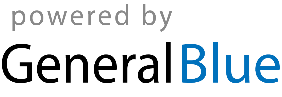 